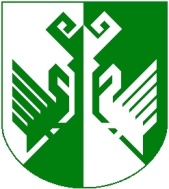 от 24 июня 2021 года № 290Об организации осуществления деятельностипо обращению с животными без владельцевв Сернурском муниципальном районеВ соответствии с Федеральным законом от 27 декабря 2018 года  № 498-ФЗ «Об ответственном обращении с животными и о внесении изменений в отдельные законодательные акты Российской Федерации», законом Республики Марий Эл от 26 июля 2019 года № 32-З «О наделении органов местного самоуправления в Республике Марий Эл государственными полномочиями Республики Марий Эл  по организации  мероприятий при осуществлении деятельности по обращению с животными без владельцев», постановлением Правительства Республики Марий Эл от 24 декабря 2019 года № 408 «Об утверждении порядка осуществления деятельности по обращению с животными без владельцев в Республике Марий Эл», администрация Сернурского муниципального района  постановляет: 1. Определить отдел сельского хозяйства администрации Сернурского муниципального района уполномоченным органом по осуществлению деятельности по обращению с животными без владельцев на территории Сернурского муниципального района.2. Утвердить прилагаемый Порядок осуществления деятельности по обращению с животными без владельцев в Сернурском муниципальном районе.3. Признать утратившим силу постановление администрации Сернурского  муниципального района от 20 декабря 2017 года № 439 «О реализации отдельных государственных полномочий по организации проведения мероприятий по отлову и содержанию безнадзорных животных».4. Настоящее постановление вступает в силу после его обнародования и размещения на официальном сайте Сернурского муниципального района (http://mari-el.gov.ru/sernur).5. Контроль за исполнением настоящего постановления возложить на заместителя главы администрации по экономическому развитию территории, руководителя отдела экономики Волкову Т.М.Исп. Росляков В.И.(83633) 9-71-42СОГЛАСОВАНО:Приложениек постановлению администрацииСернурского муниципального районаот «24»  июня  2021 г. № 290П О Р Я Д О Косуществления деятельности по обращению с животными без владельцев в Сернурском муниципальном районеI. Общие положения1. Настоящий Порядок разработан в соответствии с Федеральным законом от 27 декабря 2018 г. № 498-ФЗ «Об ответственном обращении с животными и о внесении изменений в отдельные законодательные акты Российской Федерации» и регулирует правоотношения по осуществлению деятельности по обращению с животными без владельцев, которая включает в себя следующие мероприятия:отлов животных без владельцев, в том числе их транспортировка и немедленная передача их в приюты для животных (пункты временного содержания животных);содержание животных без владельцев в приютах для животных (пунктах временного содержания животных);возврат потерявшихся животных их владельцам, а также поиск новых владельцев животным без владельцев, поступившим в приюты для животных (пункты временного содержания животных);возврат животных без владельцев, не проявляющих немотивированной агрессивности, на прежние места их обитания после проведения мероприятия, указанного в абзаце третьем настоящего пункта;размещение в приютах для животных (пунктах временного содержания животных) и содержание в них животных без владельцев, которые не могут быть возвращены на прежние места их обитания, до момента передачи таких животных новым владельцам или наступления естественной смерти таких животных.2. В настоящем Порядке используются следующие понятия:владелец животного (далее также - владелец) - физическое лицо или юридическое лицо, которым животное принадлежит на праве собственности или ином законном основании;деятельность по обращению с животными без владельцев - деятельность, включающая в себя отлов животных без владельцев, их содержание (в том числе лечение, вакцинацию, стерилизацию), возврат на прежние места их обитания и иные мероприятия, предусмотренные Федеральным законом от 27 декабря 2018 г. № 498-ФЗ «Об ответственном обращении с животными и о внесении изменений в отдельные законодательные акты Российской Федерации»;животное без владельца - животное, которое не имеет владельца или владелец которого неизвестен;приют для животных (далее - приют) - специально оборудованный имущественный комплекс, созданный в целях осуществления деятельности по содержанию животных, в том числе животных без владельцев, животных, от права собственности на которые владельцы отказались;пункт временного содержания животных (далее - пункт) - место для временного содержания животных, в том числе животных без владельцев, расположенное либо в специально предназначенном для этого здании (комплексе зданий), либо на открытой территории, оснащенной вольерами и огороженной по периметру забором или оградой.II. Отлов животных без владельцев3.  Индивидуальные предприниматели и юридические лица, осуществляющие отлов животных без владельцев, несут ответственность за их жизнь и здоровье.4.  Работники индивидуального предпринимателя и юридического лица, непосредственно осуществляющие отлов животных без владельцев (далее - специалист по отлову животных), должны быть обучены правилам техники безопасности при использовании разрешенных и сертифицированных для данных целей приспособлений, препаратов и материалов, безопасным приемам отлова, вакцинированы против бешенства и не состоять на учете в психоневрологическом и наркологическом диспансере.5.  Отлов животных без владельцев осуществляется по заявлениям граждан и организаций в письменной форме (в форме электронного документа).6.  Отлову подлежат животные без владельцев, за исключением стерилизованных животных без владельцев, имеющих не снимаемые или несмываемые метки и не проявляющих немотивированную агрессивность в отношении других животных или человека. Животные, имеющие на ошейниках или иных предметах сведения об их владельцах, передаются владельцам.7.  Животные без владельцев подлежат отлову гуманными способами живыми и неповрежденными с применением разрешенных и сертифицированных для данных целей приспособлений, препаратов и материалов, исключающих возможность нанесения вреда жизни и здоровью животного.8.  Все отловленные животные без владельцев подлежат незамедлительной транспортировке в приют (пункт).9.  При погрузке, транспортировке и выгрузке животных без владельцев должны применяться устройства и приемы, исключающие возможность травмирования, увечья или гибели таких животных.10.  Предельное количество перевозимых животных без владельцев должно определяться из расчета на одно животное (собаку) весом 20 кг не менее 0,6 кв. метра пространства отсека для транспортировки животных в автотранспортном средстве.11.  Автотранспортное средство для транспортировки животных без владельцев должно быть:технически исправным;оснащено устройствами и приспособлениями, обеспечивающими безопасность и защиту от погодных условий животных без владельцев при транспортировке в приют (пункт);снабжено отдельным, изолированным от кабины водителя закрытым отсеком для транспортировки животных без владельцев, оборудованным раздельными клетками (отсеками) для животных разного пола, размера, возраста, а также естественной вентиляцией;укомплектовано набором ошейников, поводков, намордников (для их применения в случае необходимости);укомплектовано аптечкой для оказания экстренной помощи человеку, а также животным без владельцев с набором ветеринарных препаратов;снабжено запасом питьевой воды для животных без владельцев;оснащено ясно читаемой надписью с полным наименованием и телефоном индивидуального предпринимателя или юридического лица, оказывающего услугу по отлову животных без владельцев.12. Нахождение отловленных животных без владельце в автотранспортном средстве для транспортировки животных без владельцев не должно превышать трех часов.13. Специалисты по отлову животных составляют акт отлова животных без владельцев в 2 экземплярах по форме согласно приложению № 1 к настоящему Порядку.Первый экземпляр акта отлова животных без владельцев вместе с отловленными животными передается в приют (пункт).Второй экземпляр акта отлова животных без владельцев подлежит хранению индивидуальным предпринимателем или юридическим лицом, осуществляющими отлов животных без владельцев, в течение трех лет со дня отлова животного без владельца.III. Содержание животных без владельцев14. В приюте (пункте) в обязательном порядке должна располагаться огороженная площадка для свободного выгула животных, удовлетворяющая их потребностям в движении.Во всех помещениях приюта (пункта) необходимо наличие естественной или принудительной вентиляции, а также естественного или искусственного освещения.15.  Содержание животных без владельцев осуществляется в соответствии с ветеринарно-санитарными, санитарно-эпидемиологическими, экологическими требованиями и включает в себя проведение следующих мероприятий:прием животных;осмотр, оценка состояния здоровья специалистом в области ветеринарии, обязательный карантин в течение десяти календарных дней, вакцинация против бешенства и иных заболеваний, опасных для человека и животных;учет животных, маркирование не снимаемыми и несмываемыми метками;стерилизация животных без владельцев;кормление и выгул животных;мытье и дезинфекция помещений и территорий, где содержатся животные, подсобных помещений, посуды для животных.16.  Разнополые животные содержатся раздельно.17.  Отловленные животные, имеющие признаки заболевания бешенством, покусавшие человека, а также животные, контакт с которыми повлек обращение за помощью в медицинские организации, подлежат содержанию отдельно от остальных отловленных животных.18.  Не могут быть возвращены на прежние места обитания агрессивные животные, животные, имеющие неизлечимые заболевания незаразной этиологии или неизлечимые последствия травм, препятствующие в условиях естественной свободы самостоятельному передвижению и (или) приему корма и воды. Такие животные содержатся в приюте до наступления естественной смерти.Животные, имеющие неизлечимые заболевания незаразной этиологии или неизлечимые последствия травм, могут быть переданы новым владельцам, с письменного согласия новых владельцев.19.  Животных, содержащихся в приютах (пунктах), умерщвлять запрещено, за исключением случаев необходимости прекращения непереносимых физических страданий нежизнеспособных животных при наличии достоверно установленных специалистом в области ветеринарии тяжелого неизлечимого заболевания животного или неизлечимых последствий острой травмы, несовместимых с жизнью животного. Соответствующая процедура должна производиться специалистом в области ветеринарии гуманными методами, гарантирующими быструю и безболезненную смерть.20.  Владелец приюта (пункта) и уполномоченные им лица обеспечивают возможность посещения приюта (пункта):гражданами в установленное режимом работы приюта (пункта) время, за исключением дней, в которые проводится санитарная обработка или дезинфекция помещений приюта (пункта);добровольцами (волонтерами) в часы, установленные режимом работы приюта (пункта), за исключением дней, в которые проводится санитарная обработка или дезинфекция помещений приюта (пункта).21.  Владельцы приютов (пунктов) ведут документально подтвержденный учет поступления животных в приюты (пункты) и выбытия животных из приютов (пунктов).22.  Документация о животных и проведенных с ними мероприятиях подлежит хранению в приюте (пункте) в течение трех лет со дня отлова животного.IV.  Возврат потерявшихся животных их владельцам, а также поиск новых владельцев животным без владельцев, поступившим в приюты (пункты)23. Отловленные и помещенные в приюты (пункты) животные, имеющие на ошейниках или иных предметах сведения о владельцах, подлежат возврату их владельцам.24. Приют (пункт) принимает меры по поиску владельцев животных посредством:размещения сведений (фотография, краткое описание, дата и место обнаружения, идентификационные отметки (при наличии), отличительные признаки и особые приметы животного) о находящихся в приютах животных без владельцев и животных, от права собственности на которых владельцы отказались, на официальном сайте приюта в информационно-телекоммуникационной сети «Интернет» в течение трех календарных дней со дня поступления соответствующего животного в приют;предоставления возможности владельцу или уполномоченному им лицу для поиска животного путем осмотра содержащихся в приютах (пунктах) животных без владельцев.25. При возврате животного владелец возмещает приюту (пункту) расходы, связанные с отловом и содержанием животного, в том числе оказанием ветеринарной помощи, ветеринарной обработкой.В случае отказа от права собственности на животное или невозможности его дальнейшего содержания владелец животного передает его в приют (пункт). При передаче животного в приют (пункт) с ним проводятся мероприятия, предусмотренные абзацами вторым - шестым пункта 15 настоящего Порядка.26. Животные без владельцев и животные, от права собственности на которых владельцы отказались, передаются новым владельцам. Передача этих животных для использования их в качестве лабораторных животных не допускается.27. Передача животного из приюта (пункта) владельцу и из приюта (пункта) новому владельцу осуществляется по акту выбытия животного без владельца по форме согласно приложению № 2 к настоящему Порядку.V. Возврат животных без владельцев на прежние места их обитания28. Возврату из приюта (пункта) на прежние места обитания подлежат животные без владельцев, не проявляющие немотивированной агрессивности, после проведения мероприятий, указанных в абзацах втором - шестом пункта 15 настоящего Порядка.Возврат животных без владельцев на прежние места их обитания осуществляются по акту выбытия животного без владельца по форме согласно приложению № 2 к настоящему Порядку.А К Тотлова животных без владельцев«____» ___________ 20___ г.                                                             № _____По заказу-наряду № _____ от «____»_________  20___ г.Место отлова: __________________________________________________                     (адрес по заявлению)Отлов произведен специалистом(ами) по отлову животных ______________________________________________________________   (Ф.И.О. индивидуального предпринимателя, наименование юридического лица)
______________________________________________________________
(должность, Ф.И.О. специалиста(ов))
Отловлено животных: __________________________________________
                      			(количество)
Передано в приют для животных (пункт временного содержания животного): ____________________________________________________          (количество)Отметка работника приюта для животных (пункта временного содержания животного): _________________________________________  (подпись, Ф.И.О., штамп)Количество погибших при отлове животных ________________ (голов)
Причина гибели животных: ______________________________________
Специалист по отлову животных: __________      _____________________                                                              (подпись)                   (расшифровка подписи)А К Твыбытия животного без владельца«___» _____________ 20___ г.                                                            №_____
Животное без владельца: _________________________________________________________________________________________________ (регистрационный номер животного, пол, порода, окрас, возраст, индивидуальный номерной знак)
выбыло из приюта для животных (пункта временного содержания животных): ____________________________________________________                  (Ф.И.О.  индивидуального предпринимателя, наименование юридического лица)по причине: ___________________________________________________.   (передача владельцу, новому владельцу, возврат на прежнее место обитания)
Специалист в области ветеринарии: ______________   ________________(подпись)             (расшифровка подписи)
Владелец приюта для животных(пункта временного содержания животных) _________   _______________       (подпись)        (расшифровка подписи)_____________ШЕРНУРМУНИЦИПАЛЬНЫЙ РАЙОНЫНАДМИНИСТРАЦИЙЖЕАДМИНИСТРАЦИЯ СЕРНУРСКОГО МУНИЦИПАЛЬНОГОРАЙОНАПУНЧАЛПОСТАНОВЛЕНИЕГлава администрацииСернурскогомуниципального районаА.В.  КугергинЗаместитель главы администрации Сернурского муниципального района по экономическому развитию территории, руководитель отдела экономикиВолкова Т.М.24.06.2021Руководитель отдела сельского хозяйства администрации Сернурского муниципального района                                                                         Ямбулатов Г.А.Руководитель отдела организационно правовой работы и кадров администрации Сернурского муниципального района24.06.2021Антонов А.С.24.06.2021Приложение № 1
к Порядку осуществлениядеятельности по обращению 
с животными без владельцевв Сернурском муниципальном районеПриложение № 2к Порядку осуществления деятельности по обращению с животными без владельцевв Сернурском муниципальном районе
